Az Állatkerti Alapítvány közhasznúsági jelentés Az Állatkerti Alapítvány az Alapító Okiratában meghatározott tevékenységek mentén segítette az állatkertet 2021-es évben is. Sokrétű tárgyi adományokat és pénzbeli segítséget nyújtottunk az állatkertnek, közel 20 millió forint értékben.Kiemelkedően sikeres volt a „Babamérleget az elefántoknak” projektünk, amelyet az elefántbébi születésének alkalmából hirdettünk meg. A 6 tonna összteherbírású  telepített mérleg persze a felnőtt ormányosok súlyának követésére, ellenőrzésére is alkalmas, - régi vágya teljesült így az állatorvosoknak és elefántgondozóknak.  Közel 2 M forintot költöttünk erre a projektre, amelynek finanszírozására gyűjtést is indítottunk.Az állatkerti állatok tartási körülményeinek javítására több eszközt is beszereztünk, így melegítő paneleket szereztünk be a háttér-tárolókba, valamint kiegészítő akkumulátorokat a villanypásztor rendszer megerősítésére, - közel egymillió forint értékben. Az állatok takarmány kiegészítésére – plusz zöldség, gyümölcs és húsfélék beszerzésével – közel 2 M forintot fordítottunk. A „Játékot az állatoknak” programunk a kifutók környezetgazdagítását célozza. A bezsámolási időszakban erre mintegy négyszázezer forintot költöttünk.Az Állatkert természetvédelmi munkáját segítendő részt vettünk a Magyar Természettudományi Múzeum közreműködésével indított „Szöcskeegér-programban”. E rendkívül ritka, endémikus rágcsálófaj szaporodásbiológiája alig ismert a kutatók előtt, holott a fajmegőrzés sikeréhez védett körülmények között szaporításra lenne szükség. Az állatkerti tartóhelyek speciális felszerelését – közel 1.8 M forintért - Alapítványunk biztosította. A program első eredményei már látszanak is, hiszen megszületett az első két alom a szöcskeegereknél. Legfőbb adománygyűjtő programunk, a „Fogadj örökbe” nem merül ki abban, hogy megteremtjük működésünk financiális alapjait. Az örökbefogadókat rendszeresen tájékoztatjuk az Állatkertben bekövetkező eseményekről, s a számukra rendezett májusi és október Állatkerti Nevelőszülők Találkozóján ismeretterjesztő előadásokat is szervezünk természetvédelmi, azon belül is fajvédelmi kérdésekről, valamint a felelős állattartás fontosságáról.Ismeretterjesztő tevékenységünk keretében több programot is lebonyolítottunk a beszámolási időszakban. A Kölyökidő az Állatkertben című, általános iskolák 7-8. osztályai részére meghirdetett vetélkedőnkön 80 osztály vett részt az ország különböző tájairól. A vetélkedő fő témakörei az állatvédelemhez kapcsolódtak. Támogattuk – közel 1,3 M forint értékben - az Állatkert Zoo-tábor programját is, amely a szünidőben hátrányos gyermekek számára biztosított természetvédelmi ismeretekkel és a felelős állat tartással kapcsolatos információkkal gazdagított ismereteket. Élményterápiás programot indítottunk – a MOL Alapítvány támogatásával – Down szindrómás gyermekeket nevelő családoknak. A programban a Down Alapítvánnyal dolgoztunk együtt és 140 érintett részére sikerült olyan terápiás programot kidolgoznunk és lebonyolítanunk, amely segíti a családok reintegrációs törekvéseit és az állatkerti zoopedagógusoknak is hasznos ismereteket és gyakorlatot ad a különleges nevelési igényű csoportokkal való foglalkozásban. Emellett ámogattuk - több mint egymillió forinttal -  az Állatkert „Sérült gyermekek napja” rendezvényének lebonyolítását is. Munkatársaink önkéntes alapon részt vettek az állatkerti programok szervezésében és lebonyolításában, és számos olyan tevékenységet végeztek munkaidőben is, amely az Állatkert adminisztrációs, kommunikációs és marketing munkáját segítette. Alapítványi irodánk az Állatkert teljes nyitvatartási idejében működik, itt készülnek például az állatkerti bérletek. Kiállítják a bérletvásárlók adatlapját, lefényképezik a bérlet tulajdonosát, kinyomtatják a plasztikkártyát, - a pénzforgalom kezelésének kivételével minden munkafázis alapítványunknál zajlik, - lényegesen gyorsabb és körültekintőbb szolgáltatást nyújtva, mintha ugyanezt a munkálatokat a pénztárokban kellene elvégezni.A beszámolási időszakban különösen nehezített körülmények között dolgozott Alapítványunk, hiszen a Covid járvány okozta zárvatartási időszakok és egyéb korlátozások az Állatkertet is érintették. A védekezésben is segítettünk – speciális maszkok rendelésével és legyártatásával, tesztek megvételével, fertőtlenítő szerek beszerzésével.  Összességében majd 20 M Ft támogatást adtunk át az Állatkertnek. Ebből közel 9,3 M forint volt a pénzbeli adomány az szja 1%-kal együtt, míg 10 M forint volt  a legkülönbözőbb területeken átadott tárgyi támogatások értéke.Budapest 2022. május 25.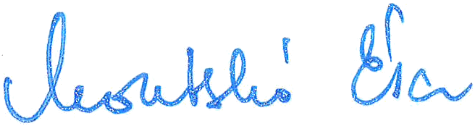 a kuratórium elnöke